х. Кирова                       О стоимости услуг, предоставляемых на территории Верхнекубанского сельского поселения Новокубанского района, согласно гарантированному перечню услуг по погребению супругу, близким родственникам, иным родственникам, законному представителю умершего (погибшего) или иному лицу, взявшему на себя обязанность осуществить погребение умершего (погибшего)В целях реализации Федерального закона от 12 января 1996 года № 8-ФЗ «О погребении и похоронном деле», Закона Краснодарского края от 4 февраля 2004 года № 666-КЗ «О погребении и похоронном деле в Краснодарском крае», постановлением Правительства Российской Федерации от 12 октября 2010 года № 813 «О сроках индексации предельного размера стоимости услуг, предоставляемых согласно гарантированного перечня услуг по погребению, подлежащей возмещению специализированной службе по всем вопросам похоронного дела, а также предельного размера социального пособия на погребение», в соответствии со статьей 14 Федерального закона от 6 октября 2003 года № 131-ФЗ «Об общих принципах организации местного самоуправления в Российской Федерации», Совет Верхнекубанского сельского поселения Новокубанского района решил:1. Утвердить стоимость услуг, предоставляемых на территории Верхнекубанского сельского поселения, согласно гарантированному перечню услуг по погребению супругу, близким родственникам, иным родственникам, законному представителю умершего (погибшего) или иному лицу, взявшему на себя обязанность осуществить погребение умершего (погибшего), согласно приложению к настоящему решению.2. Решение Совета Верхнекубанского сельского поселения Новокубанского района от 25 февраля 2021 года № 92 «О стоимости услуг, предоставляемых на территории Верхнекубанского сельского поселения Новокубанского района, согласно гарантированному перечню услуг по погребению супругу, близким родственникам, иным родственникам, законному представителю умершего (погибшего) или иному лицу, взявшему на себя обязанность осуществить погребение умершего (погибшего)» считать утратившим силу.3. Контроль за выполнением настоящего решения возложить на комиссию Совета Верхнекубанского сельского поселения Новокубанского района по финансам, бюджету, налогам и контролю (Дзюба).4. Решение вступает в силу со дня его официального опубликования в информационном бюллетене «Вестник Верхнекубанского сельского поселения Новокубанского района»,подлежит размещению на официальном сайте администрации Верхнекубанского сельского поселения Новокубанского района и распространяется на правоотношения, возникшие с 01 февраля 2022 года.ГлаваВерхнекубанского сельского поселенияНовокубанского района                                                                   А.В. БрежневПредседатель СоветаВерхнекубанского сельского поселенияНовокубанского района                                                                      С.В.ЛаптиеваУТВЕРЖДЕНОПРИЛОЖЕНИЕ № 1решением СоветаВерхнекубанского сельского поселенияНовокубанского районаот 21.02.2022 г. № 132Стоимостьуслуг, предоставляемых на территории Верхнекубанского сельского поселения Новокубанского района, согласно гарантированному перечню услуг по погребению супругу, близким родственникам, иным родственникам, законному представителю умершего (погибшего) или иному лицу, взявшему на себя обязанность осуществить погребение умершего (погибшего)Глава Верхнекубанского сельского поселенияНовокубанского района                                                                             А.В.Брежневх. Кирова                       О стоимости услуг по погребению умерших (погибших), не имеющих супруга, близких родственников, иных родственников либо законного представителя умершего (погибшего) или при невозможности осуществить ими погребение, а также при отсутствии иных лиц, взявших на себя обязанность осуществить погребение, погребение умершего (погибшего) на дому, на улице или в ином месте после установления органами внутренних дел его личности, и умерших (погибших), личность которых не установлена органами внутренних дел, оказываемые на территории Верхнекубанского сельского поселения Новокубанского районаВ целях реализации Федерального закона от 12 января 1996 года № 8-ФЗ «О погребении и похоронном деле», Закона Краснодарского края от 4 февраля 2004 года № 666-КЗ «О погребении и похоронном деле в Краснодарском крае», постановлением Правительства Российской Федерации  от 12 октября 2010 года № 813 «О сроках индексации предельного размера стоимости услуг, предоставляемых согласно гарантированного перечня услуг по погребению, подлежащей возмещению специализированной службе по всем вопросам похоронного дела, а также предельного размера социального пособия на погребение», в соответствии со статьей 14 Федерального закона от 6 октября 2003 года № 131-ФЗ «Об общих принципах организации местного самоуправления в Российской Федерации», Совет Верхнекубанского сельского поселения Новокубанского района решил:1. Утвердить стоимость услуг по погребению умерших (погибших), не имеющих супруга, близких родственников, иных родственников либо законного представителя умершего (погибшего) или при невозможности осуществить ими погребение, а также при отсутствии иных лиц, взявших на себя обязанность осуществить погребение, погребение умершего (погибшего) на дому, на улице или в ином месте после установления органами внутренних дел его личности, и умерших (погибших), личность которых не установлена органами внутренних дел, оказываемые на территории Верхнекубанского сельского поселения Новокубанского района, согласно приложению к настоящему решению.2. Решение Совета Верхнекубанского сельского поселения Новокубанского района от 25 февраля 2021 года № 93 «О стоимости услуг по погребению умерших (погибших), не имеющих супруга, близких родственников, иных родственников либо законного представителя умершего (погибшего) или при невозможности осуществить ими погребение, а также при отсутствии иных лиц, взявших на себя обязанность осуществить погребение, погребение умершего (погибшего) на дому, на улице или в ином месте после установления органами внутренних дел его личности, и умерших (погибших), личность которых не установлена органами внутренних дел, оказываемые на территории Верхнекубанского сельского поселения Новокубанского района» считать утратившим силу.3. Контроль за выполнением настоящего решения возложить на комиссию Совета Верхнекубанского сельского поселения Новокубанского района по финансам, бюджету, налогам и контролю (Дзюба).4. Решение вступает в силу со дня его официального опубликования в информационном бюллетене «Вестник Верхнекубанского сельского поселения Новокубанского района»,подлежит размещению на официальном сайте администрации Верхнекубанского сельского поселения Новокубанского района и распространяется на правоотношения, возникшие с 01 февраля 2022 года.ГлаваВерхнекубанского сельского поселенияНовокубанского района                                                         А.В. БрежневПредседатель СоветаВерхнекубанского сельского поселенияНовокубанского района                                                            С.В.ЛаптиеваУТВЕРЖДЕНОПРИЛОЖЕНИЕ № 1решением СоветаВерхнекубанского сельского поселенияНовокубанского районаот 21.02.2022 г. № 133Стоимостьуслуг по погребению умерших (погибших), не имеющих супруга, близких родственников, иных родственников либо законного представителя умершего (погибшего) или при невозможности осуществить ими погребение, а также при отсутствии иных лиц, взявших на себя обязанность осуществить погребение, погребение умершего (погибшего) на дому, на улице или в ином месте после установления органами внутренних дел его личности, и умерших (погибших), личность которых не установлена органами внутренних дел, оказываемые на территории Верхнекубанского сельского поселения Новокубанского районаГлаваВерхнекубанского сельского поселения Новокубанского района                                                      А.В. БрежневИнформационный бюллетень «Вестник Верхнекубанского сельского поселения Новокубанского района»№ 4 от 22.02.2022  годаУчредитель: Совет Верхнекубанского сельского поселения Новокубанского района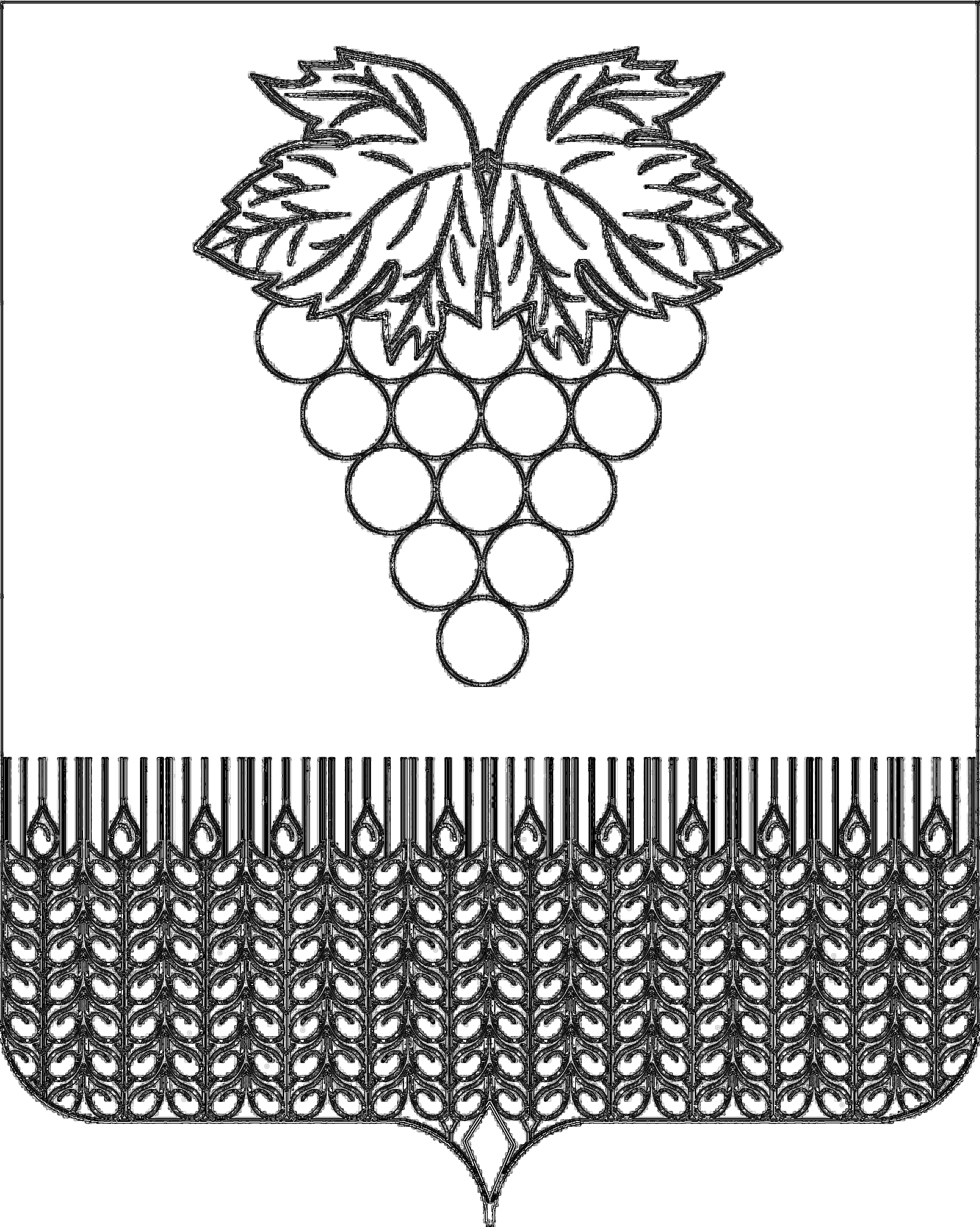                                   СОВЕТ ВЕРХНЕКУБАНСКОГО СЕЛЬСКОГО ПОСЕЛЕНИЯНОВОКУБАНСКОГО РАЙОНА                                  СОВЕТ ВЕРХНЕКУБАНСКОГО СЕЛЬСКОГО ПОСЕЛЕНИЯНОВОКУБАНСКОГО РАЙОНАРЕШЕНИЕРЕШЕНИЕот  21.02.2022 г                             № 132№ п/пНаименование услугиСтоимость, руб. с 01.02.2021г.1Оформление документов, необходимых для погребения156,432Предоставление (изготовление), доставка гроба и других предметов, необходимых для погребения:3442,92.1Гроб стандартный, строганный, из материалов толщиной 25-32 мм, обитый внутри и снаружи тканью х/б с подушкой из стружки2437,082.2Инвентарная табличка с указанием ФИО, даты рождения и смерти244,132.3Доставка гроба и похоронных принадлежностей по адресу, указанному заказчиком761,693Перевозка тела (останков) умершего к  месту  захоронения931,254Погребение умершего при рытье могилы экскаватором1160,795Погребение умершего  при рытье могилы вручную2432,76ИТОГО предельная стоимость гарантированного перечня услуг по погребению6.1при рытье могилы экскаватором5691,376.2при рытье могилы вручную6963,28                                  СОВЕТ ВЕРХНЕКУБАНСКОГО СЕЛЬСКОГО ПОСЕЛЕНИЯНОВОКУБАНСКОГО РАЙОНА                                  СОВЕТ ВЕРХНЕКУБАНСКОГО СЕЛЬСКОГО ПОСЕЛЕНИЯНОВОКУБАНСКОГО РАЙОНАРЕШЕНИЕРЕШЕНИЕот  21.02.2022 г                             № 133№ п/пНаименование услугиСтоимость, руб. с 01.02.2022г.1Оформление документов, необходимых для погребения156,432Облачение тела умершего (погибшего)758,953Гроб стандартный, строганный, из материалов толщиной 25-32 мм, обитый внутри и снаружи тканью х/б с подушкой из стружки2436,924Перевозка тела (останков) умершего (погибшего) к месту захоронения930,915Погребение умершего при рытье могилы вручную2372,636Погребение умершего при рытье могилы экскаватором1154,464Предоставление и установка похоронного регистрационного знака с надписью (фамилия, имя, отчество погребенного, даты его рождения и смерти)240,46ИТОГО предельная стоимость гарантированного перечня услуг по погребению6.1при рытье могилы вручную6896,36.2при рытье могилы экскаватором5678,13при рытье могилы экскаваторомИнформационный бюллетень «Вестник Верхнекубанского сельского поселения Новокубанского района»Адрес редакции-издателя:352216, Краснодарский край, Новокубанский район,х. Кирова, ул.Заводская, 21Главный редактор  А.В. Брежнев Номер подписан к печати 21.02.2022 г   16-00Тираж 20 экземпляровДата выхода бюллетеня22.02.2022   г.Распространяется бесплатно